Załącznik nr 2 …………………………………..    Pieczęć WykonawcyFormularz ofertowyWykonawca:………………………………………………………………………………………………………Adres:………………………………………………………………………………………………………………Tel. …………………………………………………………………………………………………………...........Fax ………………………………………………………………………………………………………………….e-mail:……………………………………………………………………………………………………………….Osoba odpowiedzialna za kontakt z Zamawiającym: .................……………………………tel.: ………………., e-mail: ……………………………………….Nawiązując do zapytania ofertowego dotyczącego:, oferujemy wykonanie przedmiotu zamówienia na następujących warunkach: Cena za wykonanie przedmiotu zamówienia ogółem wynosi:brutto: .................................... zł, słownie: ............................................................................................................................w tym ..... % podatek VAT: ..................... zł, cena netto: ………………........................ zł, Termin realizacji przedmiotu umowy (Wykonawca jest zobowiązany zrealizować zamówienie w terminie do 4 tygodni od dnia podpisania umowy):Oświadczamy, że:posiadamy uprawnienia do wykonywania określonej działalności lub czynności, jeżeli przepisy prawa nakładają obowiązek ich posiadania,posiadamy wiedzę i doświadczenie,dysponujemy odpowiednim potencjałem technicznym oraz osobami zdolnymi do wykonania zamówienia,znajdujemy się w sytuacji ekonomicznej i finansowej zapewniającej wykonanie zamówienia.Oświadczamy, iż zakres usług przewidzianych do wykonania jest zgodny z zakresem objętym treścią Zapytania ofertowego.Oświadczamy, że zapoznaliśmy się Zapytaniem ofertowym i nie wnosimy do niego zastrzeżeń oraz zdobyliśmy konieczne informacje, potrzebne do właściwego wykonania zamówienia.Oświadczamy, że zawarty w Zapytaniu ofertowym projekt umowy został przez nas zaakceptowany i zobowiązujemy się – w przypadku wybrania naszej oferty – do zawarcia umowy na określonych w nim warunkach, w miejscu i terminie wyznaczonym przez Zamawiającego.Oświadczamy, że nie podlegamy wykluczeniu z postępowania oraz spełniamy warunki udziału w postępowaniu.Osobą odpowiedzialną za prawidłową realizację umowy będzie Pan/Pani………………………..……………………………………….. tel. ……………………………… E-mail: ………………………………………………………………………………………………………..Wskazany w poniższej tabeli zakres prac zamierzamy powierzyć podwykonawcom:Wyrażam zgodę na przetwarzanie moich podanych danych osobowych zawartych w niniejszej ofercie, zgodnie z rozporządzeniem Parlamentu Europejskiego i Rady (UE) 2016/679 z dnia 27 kwietnia 2016 r. w sprawie ochrony osób fizycznych w związku z przetwarzaniem danych osobowych i w sprawie swobodnego przepływu takich danych oraz uchylenia dyrektywy 95/46/WE (ogólne rozporządzenie o ochronie danych) (Dz. Urz. UE L 119 z 04.05.20160. Moje dane osobowe będą przetwarzane wyłącznie w celu przeprowadzenia postępowania o udzielenie zamówienia o wartości nieprzekraczającej 130 000 złotych zgodnie z : art. 2 ust. 1  pkt 1 Ustawy z dnia 11 września 2019 roku Prawo zamówień publicznych (t.j. Dz.U.2021 r.  poz. 1129), zawarcia i realizacji umowy.Oświadczam, że wypełniłem obowiązki informacyjne przewidziane w art. 13 lub art. 14 RODO  wobec osób fizycznych, od których dane osobowe bezpośrednio lub pośrednio pozyskałem w celu ubiegania się o udzielenie zamówienia publicznego w niniejszym postępowaniu.Oferta została złożona na .…..zapisanych stronach, kolejno ponumerowanych od nr ….... do nr……Załącznikami do oferty, stanowiącymi jej integralną część są (wymienić):………………………………………………………………………………………………………………………………………………………………………………………………………………………………………………………………………………………………………………....	      do 4 tygodni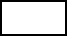        do 3 tygodni       do 2 tygodniLp.Nazwa podwykonawcyCzęść zamówienia (zakres prac)Wartość/procentowy udział w realizacji zamówienia1.2.…………..……………………………….miejscowość i data……………………………………………………pieczątka i podpis Wykonawcy(osoba lub osoby uprawnione do składania oświadczeń woli w imieniu Wykonawcy)